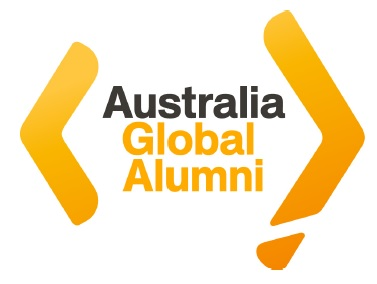 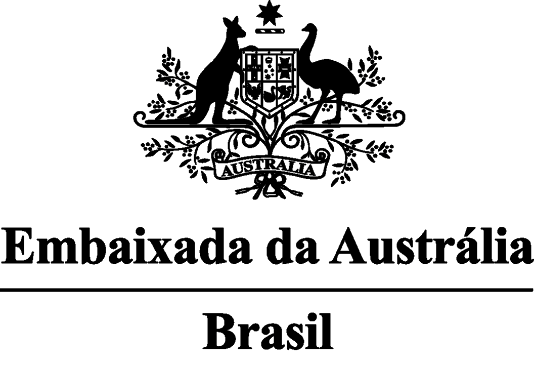 Australian Alumni Grants Round 2023-2024Australian Embassy, BrazilSection 1: EligibilityAustralian Alumni Grants Round - PurposeThe purpose of the Australian Alumni Grants Round in Brazil is to support Brazilian alumni of Australian institutions to undertake projects which strengthen Brazil-Australia collaboration in education, science, research and innovation.The expected outcomes of the Grants Round are:Concrete project achievements in education, science, research or innovationStrengthened  people-to-people, institutional and community networks, collaboration and connections between Brazil and AustraliaEligible sectorsProjects may be in any field that supports the Embassy’s objectives in:Strengthening Brazil-Australia collaboration in education, science, research and innovationStrengthening trade, investment and other business linkages between Australia and BrazilLeveraging the position and influence of alumni to support the Australia – Brazil relationship and G20 thematic outcomes; such as sustainable development, climate change, and women’s empowerment Eligible applicantsInstitutions are expected to apply, with the project lead to be an alumnus. Alumni are Brazilian nationals residing in Australia or Brazil who studied at a recognised Australian educational institution, including:Recipients of Australian Government scholarshipsPrivate fee-paying studentsRecipients of Australia Awards Fellowships and Short Courses AwardsIndividual alumniGroups led by alumni (the group may include non-alumni members)Organisations involving alumniExchange studentsApplicants must provide a copy of their testimonial, statement of graduation or other documentary evidence to prove their eligibility. Grant amount and timelinesGrants of AUD5,000 up to a maximum of AUD8,000, to be implemented within 1 year. A detailed project plan is due in mid-May 2024 and full acquittal by May 2025.Eligible ActivitiesTraining, workshops, seminarsCapacity building, mentoring or coachingAcademic Research, R&D and innovationKnowledge or technology transferNetworking programsPublic awareness campaignsOrganisational strengtheningCommunity development activitiesIneligible activities and expenditureAny personal items not relevant to the implementation of the grant activityIndividual activities such as attendance at conferences or contributions to further studyFixed assets or propertyAdministrative salaries and standard operating costsActivities for which the expense has already been incurredActivities which discriminate against any group, or which promote a particular political or religious viewpoint.Section 2: DeadlinesApplications close at 5:00pm (Brasilia time) on 29 February 2024.                          Late applications will not be accepted.Applications may be deemed ineligible if they are incomplete, do not include the requested documentation or do not address the selection criteria.Section 3: Application FormSection 3.1: Applicant DetailsSection 3.2: Proposal SummarySection 3.3: Detailed Project ProposalSection 3.4: Proposed BudgetTotal funding requested from Program: Total budget for the Project (including other contributors): Section 3.5: Referee InformationApplicants must attach contact details (phone and email) of two external referees.Applicants must ensure that their nominated referees:are not employees of the same organisation as the applicant, or the holder of a current executive  office (or similar position) within the same organisation, or have a business association with the organisation or a subsidiary organisation of the organisationare not their immediate family members, have no direct financial interest in this  activityare not current or former Australian Embassy Employeesare available to be contacted in the 3-week period after the closing timeare able to provide comments in English‘Former Australian Embassy Employee’ means a person who was previously employed by the Embassy, whose employment ceased within the last nine (9) months and who was substantially involved in the design, preparation, appraisal, review, and or daily management of the program with which this grant program is associated.Section 3.6: Applicant’s CertificationSection 3.7: Selection CriteriaApplications will be assessed against the following criteria. Table 1: Invitation DetailsTable 1: Invitation DetailsName of Program:Australian Alumni Grants RoundClosing Time:5:00pm (Brasilia time), 29 February 2024Contact e-mail:Alumni.Brasilia@dfat.gov.auTable 2: Applicant detailsTable 2: Applicant detailsTable 2: Applicant detailsName of applicant institutionName of alumni lead applicant/sType of AlumnusDid you receive an Australian Government scholarship (Australia Awards scholarship or other?)Education – please attach evidence of your studies at an Australian institutionProvide details of your education:Australian university or institutionVocational education and trainingCertificateDiplomaDegreeMastersPhDName of main contact person (including title ie Mr/Mrs/Dr etc)If working with other Australia Alumni, please include names of all alumni applicants and whether they received an Australian government scholarship.Physical address (including city, postcode, country)Work phone numberMobile phone numberEmail addressName of partner institution in Australia and/or Brazil (if applicable)Partner institution details:Name of partner institution;Point of contact;Address; Phone number;Email.Have you previously received funding from the Australian Government? If yes, please give details:Name of activity; Funding period; Funding amount.Table 3: Proposal SummaryTable 3: Proposal SummaryProposal Title/Program NameGeographical LocationProject Start DateProject End DateShort summary and objective(s) Total Funds requested from AustraliaAUDAny institutional contribution (including in-kind)Have you sought funding for this project from any other source? If yes, give details.Total Project CostAUDTable 4: Detailed Project Proposal – Maximum 2 pages in totalTable 4: Detailed Project Proposal – Maximum 2 pages in total1. Brief Background to the Situation [one paragraph]1. Brief Background to the Situation [one paragraph]Outline the relevant background to the project – why is it needed?Outline the relevant background to the project – why is it needed?2. Brief Background to Applicant [one paragraph]2. Brief Background to Applicant [one paragraph]Provide a brief introduction to the Applicant and their role in the program.Provide a brief introduction to the Applicant and their role in the program.3. Project Activity Description [Maximum one page]3. Project Activity Description [Maximum one page]Outline the planned activities, breakdown of funds against each activity and schedule of the project. Identify who will be the implementing partner institutions/stakeholders and how you will work them. Describe what, if any, publicity will be used.Outline the planned activities, breakdown of funds against each activity and schedule of the project. Identify who will be the implementing partner institutions/stakeholders and how you will work them. Describe what, if any, publicity will be used.4. Direct and Indirect Beneficiaries [Maximum one paragraph]Provide numbers of people who will directly and indirectly benefit  from the program.  Assess who the program will benefit.5. Project Outcomes and Impact [Maximum two paragraphs]Project outcomes need to be clear, realistic and measurable within the project timeframe. Four project-specific results should be outlined, as well as how the results will be monitored and measured.Table 5: Proposed BudgetTable 5: Proposed BudgetTable 5: Proposed BudgetTable 5: Proposed BudgetTable 5: Proposed BudgetTable 5: Proposed BudgetDescriptionApplicant contributionCounterpart/ Partner ContributionThird Party ContributionAustralian Embassy funds requestedTotalTOTALTable 6: Referee detailsTable 6: Referee detailsName of RefereePosition and InstitutionPhone and EmailApplicant’s CertificationI have read the information provided in the Australian Alumni Grants Round Guidelines.The statements in this proposal are true to the best of my knowledgeI acknowledge that if I am found to have made false or misleading material claims or statements in this proposal or in this certification, the Australian Embassy will reject at any time any proposal lodged by me.I acknowledge that this proposal will be assessed on its merits, and compared to other proposals, and that it may not be funded, or it may not be funded at the amount requested.I warrant that I will use my best endeavours to ensure that all personnel involved in the Activity are of good fame and character.I warrant that I have not received grant funding for this Activity from another source other than that declared in Section 3.2 of this proposal.I warrant that this proposal has not been prepared with the assistance of any current Australian Embassy employees or Former Australian Embassy Employees or           with improperly obtained information.Signature:Name in Full:Position in Organisation:Date:CriteriaWeighting AAssessment Question1. Development Need20%Does the project address a priority areas such as education, research, trade/investment, building linkages between Australia and Brazil and supporting Australia’s G20 engagement with Brazil? 2. Links with Australia20%Does the project involve Australians? Does it strengthen links between Australian and Brazilianorganisations?3. Project Design20%Will proposed activities result in the expected outcomes? Are they sufficient? Is the approach or thinkinginnovative?4. Value for Money and Scale Up10%Will other Brazilian or Australian organisations contribute financially to the cost ofthe project? Does the project represent value for money?Would morepeople benefit if the project was expanded or delivered again with afollow-on grant?5. Social Inclusion and Sustainability10%Will beneficiaries continue to experience expected results after the project ends?Will the project strengthen organisations to ensure that results are sustained? Will the project benefit people who belong to marginalised ordisadvantaged communities?8. Risk Management10%Is the assessment of the risks to project success comprehensive and realistic? Will the proposed responses to the risks reduce the likelihood ofthe risk occurring?9. Communications10%Will other Australian alumni see the project story as being interesting? Does it have value as a communications piece to the Australian Embassy in Brazil?Total Score100%